广东省机械高级技工学校2016年竞赛科集训队物资采购项目采购文件采购编号：GDJXJG201610-5广东省机械高级技工学校2016年10月目   录第一部分:报价邀请函…………………………………………1-1第二部分:采购项目内容………………………………………2-1第三部分: 报价人须知 ………………………………………3-1第四部分:报价文件格式………………………………………4-1第一部分报 价 邀 请 函报价邀请函各（潜在）供应商：广东省机械高级技工学校（以下简称“采购人”）就2016年竞赛科集训队物资采购项目，邀请合格报价人就所需的有关货物进行报价，提交密封报价，具体事项如下：一、采购编号：GDJXJG201610-5二、采购项目名称：广东省机械高级技工学校2016年竞赛科集训队物资采购项目三、采购预算：人民币224281.50元四、项目内容及需求： 1、内容：学校2016年竞赛科集训队物资采购，含制造团队挑战赛项目、数控铣项目、综合机械与自动化项目、数控车项目共4个项目集训队的物资采购报价人应对所有采购内容进行报价，不允许只对其中部分内容进行报价。2、简要技术要求：详见《采购项目内容》。五、合格报价人条件（供应商资格要求）1、报价人应具备《广东省机械高级技工学校自行组织招标管理办法（试行）》规定的条件，并提供下列材料：
（1）报价人须是具有独立承担民事责任能力的在中华人民共和国境内注册的法人或其他组织或自然人，报价时提交有效的企业法人营业执照（或事业法人登记证或身份证等相关证明）副本复印件(其他组织或自然人必须有对公帐户)；（2）报价人参加政府采购活动前三年内，在经营活动中没有重大违法记录（报价人出具书面诚信承诺书）。2、报价人必须是所投产品的经营商。（以营业执照经营范围为准。如营业执照上未列明，请附相关主管部门商事主体登记及备案信息查询单并加盖报价人公章。）3、本项目不接受联合体报价。六、获取采购文件方式：现场报名或学校官网自行下载(学校官网：http://www.gdjxjg.com/凭营业执照副本、税务登记证副本复印件加盖公章)符合资格的报价人应当在 2016年10月19日9时0分起至 2016年10月24日16时30分止（法定节假日除外）凭营业执照副本、税务登记证副本复印件（加盖公章）到广州市白云区江高镇松岗街193号（广东省机械高级技工学校）行政楼501室（纪检监察审计室）现场报名，报名人对报名资料的完整性和真实性负全部责任。七、递交报价资料截止时间：2016年10月26日9 时00分(注2016年10月26日 8时30分开始受理投标文件)八、报价文件送达地点：广州市白云区江高镇松岗街193号行政楼501室（纪检监察审计室）九、公开报价及评审时间：2016年10月19日11时00分十、公开报价及评审地点：广东省机械高级技工学校行政楼四楼会议室本次采购在上述规定的时间和地点进行公开报价，届时报价人的法定代表或其授权代表务必出席开标会，并携带身份证原件以备查核。十一、采购文件公示本项目采购文件公示四个工作日，自2016年10月19日起至 2016年10月24日十二、采购人联系方式                      广东省机械高级技工学校2016年10月第二部分采 购 项 目 内 容一、总体要求本项目是对广东省机械高级技工学校2016年竞赛科集训队物资的采购。本项目采购预算为人民币224281.50元。二、采购项目清单及技术参数要求1、制造团队挑战赛项目（1）刀具采购清单（2）工具采购清单（3）量具采购清单（4）耗材采购清单2、数控铣项目（1）量具采购清单（2）工具采购清单（3）刀具采购清单3、综合机械与自动化项目工具采购清单4、数控车项目（1）刀具采购清单（2）量具采购清单（3）材料采购清单三、采购项目商务要求（一）货物要求1、报价人必须对采购范围的所有内容和服务进行报价，不允许只对采购范围的部分内容和服务进行报价。2、报价人必须提供厂商原装、全新的、符合用户提出的有关质量标准的货物。3、报价人报价时所提供的货物如在实际供货时已经停产（不列入该厂家当时的产品系统），如果未能按原价提供更优质的货物，则按违约处理。 4、报价人在实际供货时，若被发现提供的货物未能达到采购文件和报价文件中的有关要求，采购人将有权单方面中止合同的执行,并追究因成交人所提供的未达到所承诺准确率产品而产生的所有损失和责任。（二）供货要求1、产品应按有关要求进行包装并采用适当的运输方式运抵合同交货地点。2、成交人提供的货物必须是全新的（包括所有零配件、专用工具等），表面无划伤，无碰撞，各项技术参数完全符合国家计量检测标准。3、所有货物在开箱检验时必须完好，无破损，配置与装箱单相符。货物外观清洁，标记编号以及等字体清晰、明确。4、成交人交货时须随附详细的货物清单。5、采购清单如有品牌要求的，则必须按品牌供货，无则按大厂产品供货。6、合同供货日期每延迟一天，采购人有权按每延迟一天扣款200元的标准实施扣款。（三）报价要求1、报价人报价中必须包含货物的购置和安装、 运输、保险、装卸、验收、培训辅导、质保期售后服务、全额含税发票、雇员费用、合同实施过程中的应预见和不可预见费用。2、所有价格均应予人民币报价，金额单位为元。（四）交货时间及地点1、交货时间：合同签订之日起  7 个日历日内交付采购人使用，并在交付使用之日起5个日历日内验收完毕，并由采购人签署验收合格确认书。2、交货地点：采购人（用户〕指定地点。（五）验收要求1、验收依次序对照执行标准：（1）符合中华人民共和国国家和履约地相关安全质量标准、行业技术规范标准、环保节能标准。（2）符合采购文件和报价承诺中各方共同认可的合理最佳配置、参数规格及各项要求；（3）符合货物来源国家官方颁布标准；（4）述各类标准与法规必须是有关官方机构最新发布的现行标准版本。2、产品均为近10个月内原厂制造的全新合格产品，且有合法透明的来源渠道，无污染、无侵权行为、表面无划损、无任何缺陷隐患，可依常规合法安全使用。如发现成交单位所提供的产品为假冒伪劣产品，采购人将加以假一罚十的处罚。如果出现提供假货现象，采购人后续招标项目拒绝该公司参与竞价。3、包装标准为原厂制造商未启封全新包装，序列号、包装箱号与出厂批号一致，并可追索查阅。4、成交人负责办理所有产品设备(包括保修卡)的一切保修注册备案手续。在产品交付使用之日起5个日历日内由成交人、采购人或法定专业质检部门共同验收并出具验收确认书，验收交付前的保管安全责任由成交人承担，采购人为此可无偿提供必要的临时仓储场所。5、在产品验收时，成交人必须将产品的全部有关说明书、产品合格证、安装手册、保修手册等资料装订成册交付采购人。  （六）付款方式：合同款支付按如下方式支付： 1. 验收合格后十五个工作日支付款项95%；合同总价的5%作为质量保证金。验收合格满1个月后无质量问题且成交人履行质保期义务，采购人将质量保证金15个工作日内无息退还给成交人。2. 成交人须在采购人办理付款手续之前3个工作日内，提供等额的正式发票，以便办理财政支付手续。3. 付款方式：采用支票、银行汇付（含电汇）等形式；4. 本合同的付款时间为采购人向政府采购支付部门提出支付申请的时间（不含政府财政部门审查时间）。（七）售后服务要求1、成交人须提供周期上门免费服务质量保证期（简称“质保期”）为壹年，质保期内所有的产品严格按照国家相关三包政策规定执行。但产品从验收合格之日起30天的质保期内，所有产品非人为因素损坏的情况下，出现质量问题，成交人必须无偿为采购人更换同款包装全新的产品。质保期满后可同时提供终身有偿维修保养服务。2、售后服务响应时间为：接到需求服务电话后1小时内响应，若电话或远程支持不能解决问题，需24小时内到学校现场提供技术支持，故障排除时间为48小时内。如在48小时内仍未能有效解决故障问题，成交人须提供同品牌或同等技术参数的产品来暂替故障的设备予采购人临时使用，直到故障设备维修好为止。3、培训：成交人必须为采购人提供免费培训服务，主要培训内容为各类产品的基本结构、主要部件的构造，日常使用操作、保养与管理、常见故障的排除、紧急情况的处理及采购人要求的项目等。第三部分　报 价 人 须 知一、说  明1．适用范围1.1本竞价文件适用于本报价邀请中所述项目的采购。2. 定义2.1 “采购人”是指：广东省机械高级技工学校。2.2 “成交人”是指经法定程序确定并授予合同的报价人。3. 合格的货物和服务3.1 “货物”是指报价人制造或组织符合竞价文件要求的货物等。3.2 “服务”是指除货物和工程以外的其他采购对象,其中包括：报价人须承担的运输、安装、技术支持、培训以及竞价文件规定的其它服务。4．报价费用报价人应承担所有与准备和参加报价有关的费用。不论采购的结果如何，采购人均无义务和责任承担这些费用。二、竞价文件5. 采购文件的构成5.1采购文件由下列文件以及在采购过程中发出的修正和补充文件组成：1) 报价邀请书2) 采购项目内容3) 报价人须知4)报价文件格式 5) 在采购过程中由竞价采购单位发出的修正和补充文件等5.2报价人应认真阅读、并充分理解采购文件的全部内容（包括所有的补充、修改内容、重要事项、格式、条款和技术规范、参数及要求等）。报价人没有按照采购文件要求提交全部资料，或者报价没有对采购文件在各方面都做出实质性响应是报价人的风险，有可能导致其报价被拒绝，或被认定为无效报价或被确定为报价无效。6. 报价文件的澄清6.1任何要求对采购文件进行澄清的报价人，均应以书面形式在递交报价资料截止时间三日以前通知采购人。采购人对报价人所要求澄清的内容均以书面形式予以答复。必要时，采购人将召开答疑会，并将会议内容以书面的形式发给每个购买采购文件的潜在报价人（答复中不包括问题的来源）。6.2报价人在规定的时间内未对采购文件澄清或提出疑问的，采购人将视其为无异议。对采购文件中描述有歧意或前后不一致的地方，评审委员会有权进行评判，但对同一条款的评判应适用于每个报价人。7. 采购文件的修改7.l在递交报价资料截止时间三日以前，无论出于何种原因，采购人可主动地或在解答报价人提出的疑问时对采购文件进行修改。7.2修改后的内容是采购文件的组成部分，将以书面形式通知所有购买采购文件的潜在报价人，并对潜在报价人具有约束力。潜在报价人在收到上述通知后，应立即以书面形式向竞价采购单位确认。7.3为使报价人准备报价文件时有充足时间对采购文件的修改部分进行研究，采购人可适当推迟递交报价文件截止期，但应发布公告并书面通知所有购买采购文件的潜在报价人。三、采购文件的编制和数量8．报价的语言8.1报价人提交的报价文件以及报价人与采购人就有关报价的所有来往函电均应使用中文。9．报价文件的构成应符合《广东省机械高级技工学校自行组织招标管理办法（试行）》及采购文件的要求。10. 报价文件编制10.1报价人应当对报价文件进行装订，对未经装订的报价文件可能发生的文件散落或缺损，由此产生的后果由报价人承担。10.2报价人应完整、真实、准确的填写采购文件中规定的所有内容。10.3报价人必须对报价文件所提供的全部资料的真实性承担法律责任，并无条件接受采购人对其中任何资料进行核实的要求。10.4如果因为报价人报价文件填报的内容不详，或没有提供采购文件中所要求的全部资料及数据，由此造成的后果，其责任由报价人承担。11. 报价11.1报价人所提供的货物和服务均应以人民币报价。11.2报价人应按照“第二部分” 采购项目内容规定的内容、责任范围以进行报价。并按《报价一览表》和《明细报价表》确定的格式报出分项价格和总价。报价总价中不得包含竞价文件要求以外的内容，否则，在评审时不予核减。报价总价中也不得缺漏竞价文件所要求的内容，否则，其报价将可能被视为无效报价或确定为报价无效。11.3《明细报价表》填写时应响应下列要求：1) 对于报价免费的项目必须标明“免费”；2) 所有根据合同或其它原因应由报价人支付的税款和其它应交纳的费用都要包括在报价人提交的报价中；3) 应包含货物运至最终目的地的运输、保险和伴随货物服务的其他所有费用。11.4每一种规格的货物只允许有一个报价，否则将被视为无效报价。12. 备选方案12.1只允许报价人有一个报价方案，否则将被视为无效报价。13. 联合体报价13.1本项目不接受联合体报价。14. 报价人资格证明文件14.1报价人应按采购文件的要求，提交证明其有资格参加报价和成交后有履行合同能力的文件，并作为其报价文件的组成部分。14.2资格证明文件必须真实有效、清晰可辨，复印件必须加盖单位印章，如因文件不清晰造成难以分辨，此后果由报价人承担。15. 证明报价货物合格性和符合竞价文件规定的文件：15.1 报价人应提交证明其拟提供的报价货物符合竞价文件规定的文件，包括报价表中对货物原产地的说明，并作为其报价文件的一部分。15.2 证明报价货物与采购文件的要求相一致的文件，可以是文字资料、图纸、数据和实物，包括如下：（1）货物的型号、规格；（2）货物主要技术指标和性能的详细说明；（3）详细的合同项下提供货物及相关服务的执行时间表及其实施措施，明确标注出影响合同执行的关键时间及因素；（4）规定的周期内正常、连续地使用货物所必需的备品备件、专用工具的清单，包括其货源及现行价格；（5）对照采购文件要求的技术规格，报价人逐条说明所提供的货物及相关服务已对采购文件中的技术规格作出了实质性的响应；或申明与技术规格条文的偏差和例外。特别是对于有具体参数要求的指标，报价必须提供所投货物的具体参数值。16. 递交报价文件的截止期和报价文件有效期16.1 递交报价文件的截止时点详见报价邀请函，超过截止时点后的报价为无效报价。16.2报价文件应在提交报价文件截止时间起30天内保持有效。17. 报价文件的数量和签署17.1 报价人应编制报价文件一式叁 份，其中正本壹 份和副本 贰份，报价文件的副本可采用正本的复印件。每套报价文件须清楚地标明“正本”、“副本”。若副本与正本不符，以正本为准。17.2 报价文件的正本需打印或用不褪色墨水书写，并由法定代表人或经其正式授权的代表签字。17.3 报价文件中的任何重要的插字、涂改和增删，必须由法定代表人或经其正式授权的代表在旁边签章或签字才有效。17.4 所有报价文件（附特殊规格的图纸外）应按A4规格制作；建议采用双面打印或复印。17.5 报价文件须编页码，页码必须连续。四、报价文件的递交18. 报价文件的密封和标记18.1 报价人应将报价文件正本和所有的副本一起合并密封包装。18.2 信封或外包装上应当注明采购项目名称、采购编号和“在（采购文件中规定的唱价日期和时点）之前不得启封”的字样，封口处应加盖报价人印章。18.3如果未按要求密封和标记，采购人对误报或提前启封概不负责。19. 报价文件的修改和撤回19.1报价人在报价文件递交截止时间前，可以对所递交的报价文件进行补充、修改或者撤回，并书面通知采购人。补充、修改的内容应当按采购文件要求签署、盖章，并作为报价文件的组成部分。在递交报价文件截止时点之后，报价人不得对其报价文件做任何修改和补充。19.2 报价人在递交报价文件后，可以撤回其报价，但报价人必须在规定的报价文件递交截止时点前以书面形式告知采购人。19.3 报价人所提交的报价文件在评审结束后，无论成交与否都不退还。五、公开报价、评审、确定成交单位20. 公开报价20.1采购单位在《报价邀请书》中规定的日期、时间和地点组织公开报价。公开报价时原则上应当有采购人代表和报价人代表参加。参加公开报价的代表应签到以证明其出席。20.2公开报价时，由报价人或其推选的代表检查报价文件的密封情况，也可以由采购单位纪检人员确认无误后由采购工作人员当众拆封，宣读报价人名称、报价价格、价格折扣、报价文件的其他主要内容和采购文件允许提供的备选报价方案。20.3采购单位做好公开报价记录，公开报价记录由各报价人签字确认。21. 评审员会的组成和评审方法21.1 评审由采购单位依照《广东省机械高级技工学校自行组织招标管理办法（试行）》的规定，组建的评审委员会负责。评审委员会成员由采购人代表7人（含7人）以上组成。21.2 评审委员会将按照文件确定的评审方法进行评审。评审委员会对报价文件的评审分为资格性审查、符合性检查和价格评议。21.3 本次评标采用综合评分法评审，具体见本部分“八 评标方法、步骤及标准”。22. 报价文件的初审22.1 评审委员会将依法审查报价文件是否完整、总体编排是否有序、文件签署是否合格、是否按采购文件的规定密封和标记等。22.2 评审委员会对大小写金额不一致、单价汇总与总价不一致的，按以下方法更正：报价文件的大写金额和小写金额不一致的，以大写金额为准；总价金额与按单价汇总金额不一致的，以单价金额计算结果为准；单价金额小数点有明显错位的，应以总价为准，并修改单价。如果报价人不接受对其错误的更正，其报价将被视为无效报价或确定为报价无效。22.3 在详细评审之前，评审委员会要审查每份报价文件是否实质上响应了采购文件的要求。实质上响应的报价文件应该是与采购文件要求的关键条款、条件和规格相符没有实质偏离的报价文件。评审委员会决定报价文件的响应程度只依据报价文件本身的真实无误的内容，而不依据外部的证据。但报价文件有不真实、不正确内容的除外。22.4 报价人有下列情形之一的，其报价将被视为无效报价：实质上没有响应采购文件要求的报价将被视为无效报价。报价人不得通过修正或撤销不合要求的偏离从而使其报价文件成为实质上响应的报价。22.4.1 在资格性审查、符合性检查时，如发现下列情形之一的，报价文件将确定为无效报价：报价总金额超过本项目采购预算；报价人的报价文件或资格证明文件未提供或不符合采购文件要求的；3）不具备采购文件中规定资格要求的；4）未按照采购文件规定要求签署、盖章的；5）报价文件无法定代表人签字或签字人无法定代表人有效授权的； 6）参加政府采购活动前三年内，在经营活动中有重大违法记录的；7）符合采购文件中规定的被视为无效报价的其它条款的。8）不符合法律、法规规定的其他实质性要求的。22.4.2评审委员会对各报价人进行资格性和符合性审查过程中，对初步被认定为初审不合格或无效报价人应实行及时告知，由评审委员会主任或采购人代表将集体意见现场及时告知报价人，以让其核证、澄清事实。23.报价文件的澄清23.1 评审期间，对报价文件中含义不明确、同类问题表述不一致或者有明显文字和计算错误的内容，评审委员会可以书面形式（应当由评审委员会成员签字）要求报价人作出必要的澄清、说明或者纠正，但不得允许报价人对报价等实质性内容做任何更改。报价人的澄清、说明或者补正应当采用书面形式，由其授权的代表签字，并不得超出报价文件的范围或者改变报价文件的实质性内容。有关澄清的答复均应由报价人的法定代表人或授权代表签字的书面形式作出。23.2 报价人的澄清文件是其报价文件的组成部分。24. 报价的评审24.1 评审委员会只对确定为实质上响应采购文件要求的报价文件进行评价和比较。25. 授予成交通知书25.1 评审委员会按照采购文件确定的评审方法、步骤、标准，对报价文件进行评审，提出书面评审报告，按照得分由高到低的顺序推荐成交候选人名单。25.2 采购人在收到评审报告后的规定时间内，按照评审报告中推荐的成交候选人顺序确定成交人。25.3 成交人确定后，竞价采购单位将在学校网上发布成交公告，同时向成交人发出《成交通知书》，《成交通知书》对成交人和采购人具有同等法律效力。26. 替补候选人的设定与使用依据《广东省机械高级技工学校自行组织招标管理办法（试行）》规定，成交供应商放弃成交或者成交资格被确认无效的，采购人可以按照排序从其他成交候选供应商中确定成交供应商，没有其他成交候选供应商的，应当重新组织采购活动。六、 合同的订立和履行27. 合同的订立27.1 采购人与成交人自成交通知书发出之日起3-5日签订合同，签订合同不得超出国家相关法律、法规或报价文件的范围、也不得再行订立背离合同实质性内容的其他协议。28. 合同的履行28.1合同订立后，合同各方不得擅自变更、中止或者终止合同。因特殊情况需要中止或终止合同的，双方进行协商。28.2 合同履行中，采购人需追加与合同货物相同的货物、工程或者服务的，在不改变合同其他条款的前提下，可以与成交人签订补充合同，但所补充合同的采购金额不得超过原采购金额的百分之十。   七、适用法律29. 采购人及报价人的一切采购报价活动均适用《广东省机械高级技工学校自行组织招标管理办法（试行）》及其配套的规章制度。八  评审方法、步骤及标准根据《广东省机械高级技工学校自行组织招标管理办法（试行）》的相关规定确定以下评审方法、步骤及标准：30.评审方法（1）报价人数必须达到法定人数，否则作废处理或报学校领导班子讨论决定。（2）本次评审采用综合评分法。（3）综合评分法评标步骤：先进行初步评审，再进行技术、商务及价格的比较与评价。只有通过初步评审的报价人才能进入详细的评审。（4）综合评分及其统计：按照评审程序、评分标准以及权重分配的规定，评审委员会成员分别就各个报价人的技术状况、商务状况及其对采购文件要求的响应情况进行评议和比较，评出其技术评分和商务评分。将所有评委的评分进行算术平均，得出的算术平均值即为该报价人的技术评分或商务评分。然后，评出价格得分。将技术评分、商务评分和价格评分相加得出综合得分，综合得分按由高到低顺序排列。综合得分相同的，优先排列顺序如下①最终报价低者②技术得分高者。评标委员会按综合得分排序向采购人推荐第一名为第一中标候选人，第二名为第二中标候选人。31.评审步骤评审委员会对报价文件的评审分为初步评审和详细评审： （一）初审（资格性和符合性检查）评审委员会根据“报价文件初步评审表”对报价文件的资格性和符合性进行评审，只有对“报价文件初步评审表”所列各项作出实质性响应的报价文件才能通过初步评审。对是否实质性响应采购文件的要求有争议的报价文件，评审委员会将以记名方式表决，得票超过半数的报价人有资格进入下一阶段的评审，否则将被淘汰。（二）比较与评价（详细评审）1、商务评价：商务评分各单项所占权重详见附表商务打分表，所有评委的商务评分的算术平均值为该投标人商务评价得分；2、技术评价：技术评分各单项所占权重详见附表技术打分表；所有评委的技术评分的算术平均值为该投标人技术评价得分；3、价格评分：报价有计算上或累加上的算术错误，修正错误的原则如下：报价文件的大写金额和小写金额不一致的，以大写金额为准；总价金额与按单价汇总金额不一致的，以单价金额计算结果为准；单价金额小数点有明显错位的，应以总价为准，并修改单价；对货物的关键、主要设备，报价人报价漏项的，作非响应性投标处理；采购人需要的服务和附带备品、配件所需的费用，如果报价人是另外单独报价的话，评审时计入报价总价。（2）将评审委员会评审后的所有报价人的总报价，取最低报价作为基准价格，等于基准价格的评标价定为40分，高于基准价格的评标价则按以下公式计算：价格评分=基准价格/总报价×40，如此类推，算出所有报价人的价格评分。4、综合比较与评价。技术、商务及价格分值分配： 评标总得分=F1＋F2＋F3（F1、F2、F3分别为技术得分、商务得分、价格得分）（三）推荐成交候选供应商名单。根据上述技术、商务及价格综合评价的权重分配计算进入详细评审的各报价的综合得分，并按得分从高到低排名。综合得分相同的，按总报价由低到高顺序排列。综合得分且总报价相同的，按技术指标优劣顺序排列。广东省机械高级技工学校2016年竞赛科集训队物资采购项目（GDJXJG201610-5）初步审查表1．表中只需填写“√/通过”或“X/不通过”。         2．在结论栏中按“一票否决”填写“合格”或“不合格”。广东省机械高级技工学校2016年竞赛科集训队物资采购项目（GDJXJG201610-5）技术打分表注：评委按分项的规定分数范围内给各报价人进行打分，并统计总分。广东省机械高级技工学校2016年竞赛科集训队物资采购项目（GDJXJG201610-5）商务打分表 注：评委按分项的规定分数范围内给各报价人进行打分，并统计总分。第四部分报 价 文 件 格 式（投标文件须编页码，且页码必须连续）广东省机械高级技工学校2016年竞赛科集训队物资采购项目报价文件（正本/副本）采购编号：项目名称：报价人名称：日期：年  月  日报价文件目录一、  自查表二、  资格性文件三、  商务部分四、  技术部分五、  价格部分注：1. 请报价人按照以下文件的要求格式、内容，顺序制作报价文件，并请编制目录及页码，否则可能将影响对报价文件的评价。    2. 唱标信封另单独分装，按以下顺序装订：      2.1 开标一览表      2.2 报价函      2.3 法定代表人授权书一、自查表注：以上材料将作为报价人合格性和有效性审核的重要内容之一，报价人必须严格按照其内容及序列要求在报价文件中对应如实提供，对缺漏和不符合项将会直接导致无效报价！在对应的□打“√”。报价人法定代表人（或法定代表人授权代表）签字：                   报价人名称（签章）：                        日期：   年   月   日1.2评审项目报价资料表注：报价人应对照第三部分报价人须知中技术、商务评分表的内容，列明各评审分项在报价文件中所在位置，以便查对。报价人法定代表人（或法定代表人授权代表）签字：                   报价人名称（签章）：                        日期：   年   月   日二、资格性文件2.1 报价函报价函致:广东省机械高级技工学校依据贵方采购项目名称（采购项目编号)      项目竞价采购货物及服务的报价邀请，我方代表（姓名、职务）经正式授权并代表（报价人名称、地址）提交下述文件正本___份，副本   份。1、 自查表；2、 资格性文件；3、 商务部分；4、 技术部分；5、 价格部分。在此，我方声明如下：1、同意并接受采购文件各项要求，遵守采购文件中的各项规定，按采购文件的要求提供报价。2、报价有效期为递交报价文件之日起 30 天，成交人报价有效期延至合同验收之日。3、项目的交货期限为   个日历日，自合同签订之日起开始算起。3、我方已经详细地阅读了全部采购文件及其附件，包括澄清及参考文件(如果有的话)。我方已完全清晰理解采购文件的要求，不存在任何含糊不清和误解之处，同意放弃对这些文件所提出的异议和质疑的权利。4、我方已毫无保留地向贵方提供一切所需的证明材料。5、我方承诺在本次报价文件中提供的一切文件，无论是原件还是复印件均为真实和准确的，绝无任何虚假、伪造和夸大的成份，否则，愿承担相应的后果和法律责任。6、我方同意按照贵方可能提出的要求而提供与采购有关的任何其它数据、信息或资料。7、我方如果竞价成功，将保证履行采购文件文件及其澄清、修改文件（如果有）中的全部责任和义务，按质、按量、按期完成《用户需求书》及《合同书》中的全部任务。8、我方报价已包含应向知识产权所有权人支付的所有相关税费，并保证校方在中国使用我方提供的货物时，如有第三方提出侵犯其知识产权主张的，责任由我方承担。 9、我方参加政府采购活动前三年内，在经营活动中没有重大违法记录。10、我方具备履行合同所必需的设备和专业技术能力。11、我方对在本函及采购文件中所作的所有承诺承担法律责任。12、我方完全服从和尊重评委会所作的评定结果，同时清楚理解到报价最低并非意味着必定获得成交资格。以上内容如有虚假或与事实不符的，评审委员会可将我方做无效报价处理，我方愿意承担相应的法律责任。报价人：                              地址：                                   传真：                               电话：                                电子邮件：                           报价人（法定代表人授权代表）代表签字：             报价人 (公章)：                   开户银行：                           帐号：                               日期：                                   2.2法定代表人/负责人资格证明书及授权委托书（1）法定代表人/负责人资格证明书致：广东省机械高级技工学校同志，现任我单位职务，为法定代表人，特此证明。签发日期：单位：（盖章）附：代表人性别：年龄：身份证号码：联系电话：营业执照号码：经济性质：说明：1、法定代表人为企业事业单位、国家机关、社会团体的主要行政负责人。      2、内容必须填写真实、清楚、涂改无效，不得转让、买卖。3、将此证明书提交对方作为合同附件。 (为避免废标，请供应商务必提供本附件)（2）法定代表人/负责人授权委托书致：广东省机械高级技工学校兹授权同志，为我方签订经济合同及办理其他事务代理人，其权限是：。授权单位：（盖章）法定代表人（签名或盖私章）有效期限：至 年 月 日                    签发日期：附：代理人性别：年龄：职务：身份证号码：  联系电话：营业执照号码：经济性质：说明：1、法定代表人为企业事业单位、国家机关、社会团体的主要行政负责人。      2、内容必须填写真实、清楚、涂改无效，不得转让、买卖。3、将此证明书提交对方作为合同附件。4、授权权限：全权代表本公司参与上述采购项目的报价响应，负责提供与签署确认一切文书资料，以及向贵方递交的任何补充承诺。5、有效期限：与本公司报价文件中标注的报价有效期相同，自本单位盖公章之日起生效。6、报价签字代表为法定代表人，则本表不适用。2．3关于资格的声明函资格声明致：广东省机械高级技工学校    关于贵方采购项目名称:____________采购项目编号：        的报价邀请，本签字人愿意参加报价，提供竞价文件中规定的货物及服务，并证明提交的下列文件和说明是准确的和真实的。1、企业法人营业执照（或事业法人登记证）副本复印件；2、《税务登记证》副本复印件加盖公章；3、《组织机构代码证》副本复印件加盖公章；4、2015年财务报告；5、近期依法缴纳税收和社会保障资金的相关材料；6、报价人参加政府采购活动三年内，在经营活动中没有重大违法记录；（提供书面承诺，可参考附件1）7、报价人须符合法律、行政法规规定的其他条件。（提供书面承诺，可参考附件1）（相关证明文件附后）报价人法定代表人（或法定代表人授权代表）签字：                   报价人名称（签章）：                        日期：          年      月     日附件1：诚信报价承诺书广东省机械高级技工学校：关于贵单位发布的                        项目（招标编号：     ）的采购项目，我单位愿意参加报价并在此承诺：一、我单位具备履行合同所必需的设备和专业技术能力；二、我单位符合法律、行政法规规定的其他条件；三、我单位在参加本次采购活动三年内，在经营活动中（公司或法人）无重大违法记录（因违法经营受到刑事处罚或者责令停产停业、吊销许可证或者执照、较大数额罚款等行政处罚），且未因涉嫌违法违纪被检察机关立案调查；我单位若有违反本承诺内容的行为，被采购人发现或被他人举报查实，将无条件接受取消报价资格(成交资格)、不良行为记录的处罚。对造成的损失，任何法律和经济责任完全由我方负责。（注：如有人民检察院出具的《无行贿犯罪档案记录证明》或《行贿犯罪档案查询告知函》复印件请附在后面）报价人法定代表人（或法定代表人授权代表）签字：                   报价人名称（签章）：                          日期：          年      月     日三、商务部分3.1报价人综合概况（一）报价人情况介绍表注：1）文字描述：单位性质、发展历程、经营规模及服务理念、主营产品、技术力量等。    2) 图片描述：经营场所、主要或关键产品介绍、生产场所及工艺流程等。3) 报价人须提供2015年经会计师事务所审核的年度财务报告书复印件（加盖公章）。4）如报价人此表数据有虚假，一经查实，自行承担相关责任。（二）供货渠道与合作机构情况（三）企业资质和信誉情况（提供相关证明文件复印件加盖公章）1、报价人通过ISO9001质量管理体系认证，且证书在有效期内。2、报价人获得工商部门颁发的守合同重信用证书。（五）拟任执行管理及技术人员情况附：项目经理和其他技术人员的资质证书、职称证书、学历证书、工作履历、以及提供相关人员在本公司任职的外部证明材料（如加盖政府有关部门印章的打印日期在本项目投标截止日之前六个月以内的《投保单》或《社会保险参保人员证明》，或单位代缴个人所得税税单等）。（六）履约进度计划表（七）关于名称变更本次采购，如果有名称变更的（非因该单位出现了与资格预审时的营业性质的根本改变以至不再满足本次采购的要求），报价人应提供由工商管理部门出具的变更证明文件，说明由原名称因何种原因变更为现名称。（八）其它重要事项说明及承诺1、售后服务机构。（须提供有效的营业执照或在租期内的房屋租赁合同或房产证复印件加盖公章，同时提供服务人员名单及准确联系电话）2、报价人具有其他资质和荣誉证书。除上述资料外，《用户需求书》《技术打分表》《商务打分表》要求提供的其它相关证明材料。报价人法定代表人（或法定代表人授权代表）签字：                   报价人名称（签章）：                        日期：          年      月     日3.2商务条款响应表（1）一般商务条款响应表注：1、报价人应根据采购文件《采购项目内容》中“三、采购项目商务要求”逐条列出并响应。如有缺漏，缺漏项视同不符合招标要求。2、报价人响应采购需求应具体、明确，含糊不清、不确切或伪造、变造证明材料的，按照不完全响应或者完全不响应处理。构成提供虚假材料的，移送监管部门查处。3、本表内容不得擅自修改。报价人法定代表人（或法定代表人授权代表）签字：                   报价人名称（签章）：                        日期：          年      月     3.2售后服务方案售后服务须包括但不限于以下内容，主要根据采购需求的要求（格式自定）1、免费保修期，对自己提供的货物 “三包”的说明，并列明质量保修期内的保修范围和质量保修期后的服务范围；2、应急维修时间安排、服务响应时间、故障排除时间等；3、维修服务电话；4、维修地点及售后服务人员（包括厂商认证维修工程师等人员）；注：将以上人员的相关资格证书、职称证书、社保缴费证明附在后面。5、可向用户提供的优惠条件程度（备品、备件、专用工具等的供应）；6、保修期后维修服务收费标准；7、制造商的技术支持；8、培训计划； 9、其它服务承诺。报价人法定代表人（或法定代表人授权代表）签字：                   报价人名称（签章）：                        日期：          年      月     日四、技术部分4.1货物说明一览表注：后附以下材料：1. 货物技术性能条件说明和有关资料。2.货物清单，包括备品备件、专用工具和软件。3.如本表格式内容不能满足需要，报价人可根据本表格格式自行划表填写，但必须体现以上内容。4. 除上述资料外，《技术打分表》要求提供的其它相关证明材料。报价人法定代表人（或法定代表人授权代表）签字：                   报价人名称（签章）：                        日期：   年   月   日4.2技术条款响应表（1）一般技术条款响应表注：1、报价人须对应采购文件“采购项目内容”中“二、采购项目清单及技术参数要求”的技术条款内容逐条响应。如有缺漏，缺漏项视同不符合招标要求。对于《二、采购项目清单及技术参数要求》中没有列明“品牌/型号/技术参数”的产品，报价人也须在“报价品牌/规格型号/技术参数”中列出所投产品的品牌/规格型号/技术参数。2、报价人响应采购需求应具体、明确，含糊不清、不确切或伪造、变造证明材料的，按照不完全响应或者完全不响应处理。构成提供虚假材料的，移送监管部门查处。3、本表内容不得擅自修改。报价人法定代表人（或法定代表人授权代表）签字：                   报价人名称（签章）：                        日期：   年   月   日4.3技术方案    技术方案必须科学合理、真实可行，能充分体现出自身技术和专业优势。其要点和主要内容包含但不限于以下内容：1、所投产品功能配置适用性、技术先进性详细介绍；2、产品质量和技术保障措施；3、供货方案（提供完整的方案、人员安排以及供货保证措施等）；4、交货时间计划；5、安装、调试、验收方案；6、报价产品彩页或说明书；7、报价人认为需要提供的其他方案及承诺。报价人法定代表人（或法定代表人授权代表）签字：                   报价人名称（签章）：                        日期：   年   月   日四、价格部分4.1报价一览表注：1、此表的总报价是所有需买方支付的本次报价货物的金额总数，即报价总价，报价人须按要求填写所有信息，不得随意更改本表格式。2、设备及材料的价格是包括了设备、材料及随机附件的设计、采购、制造、检测、试验、包装、运输、保险、税费、其它费用等一切支出。3、相关服务内容的价格应包含设计联络、检验、安装、调试、验收、培训、技术支持、技术服务（包括技术资料、图纸的提供）、质保期保障、项目管理等的全部费用。4、其他费用包括了验收、保险、税费等支出。5、此表是报价文件的必要文件，是报价文件的组成部分，还应另附一份封装在唱价信封中，作为唱价之用。6、报价人认为本次采购中的未尽事宜，可另表提出建议，该部分费用不在总报价中。报价人法定代表人（或法定代表人授权代表）签字：报价人名称（签章）：日期：   年   月   日4.2明细报价表一、分项目报价表二、明细报价表1、制造团队挑战赛项目（1）刀具采购清单（2）工具采购清单（3）量具采购清单（4）耗材采购清单2、数控铣项目（1）量具采购清单（2）工具采购清单（3）刀具采购清单3、综合机械与自动化项目工具采购清单4、数控车项目（1）刀具采购清单（2）量具采购清单（3）材料采购清单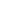 注：1、以上内容必须与采购项目内容、《报价一览表》一致。报价人法定代表人（或法定代表人授权代表）签字：报价人名称（签章）：日期：   年   月   日采购联系人：陈老师 采购联系人：陈老师 电话：020-86202031邮 箱：gdjxjscgjd@163.com电话：020-86202031邮 箱：gdjxjscgjd@163.com联系地址：广州市白云区江高镇松岗街193号序号名称品牌型号数量单位单价金额备注1钨钢倒角刀SDKφ6、2刃7把加工铝用2钨钢倒角刀SDKφ10、2刃4把加工铝用3圆角刀SDKφ10、R14把加工铝用4钻孔钻头NACHI不二越SGES 3.5 L7570P4把加长型5集成块CD4026 DIP1条6集成块CD4011 DIP1条7集成块CD4511 DIP1条8集成块CD4532 DIP1条9集成块CD4017 DIP1条10集成块74HC14 DIP1条11集成块74LS192 DIP1条12集成块74LS48 DIP1条13集成块LM3581条14稳压块LM7805
50个/条2条15稳压块LM7806
50个/条1条16三极管TIP122
50个/条1条17电位器3296 50K
50个/条2条18电位器3296 100K
50/条2条19电位器WH148 B50K
100个/包1包20电阻50K 1/4W 1%
1000个/盒1盒21独石电容0.01uF 50V
1000只/包1包22独石电容0.001uF 50V
1000只/包1包23独石电容0.47uF 50V
1000只/包1包24独石电容0.1uF 50V
1000只/包1包25有源蜂鸣器SOT 5V
100个/包1包26有源蜂鸣器SOT 12V
100个/包1包27热缩管φ2
200米/盘1盘28热缩管φ3
200米/盘1盘29热缩管φ4
200米/盘1盘30红白排线12P 间距2.54
100米/卷1卷31镀锡铜线φ0.3mm
1KG/卷2卷32烙铁清洁海绵蓝30片33按钮自复位红 DS-316 孔径10mm 100个/包1包34按钮自复位绿 DS-316 孔径10mm 100个/包 1包35钮子开关MTS-102 3脚2档
100个/包1包36继电器汇科HK4100F-DC5V-SHG
100个/包1包37继电器汇科HK19F-DC5V-SHG
100个/包1包38SKD61顶针4MM*100L500支39SKD61顶针5MM*100L500支40气管接头10MMPP/10MM(公)100个41PS塑料（原料）台达聚苯乙烯（透明）3包25KG42万向轮套装3寸（2个刹车万向轮、2个固定轮带螺栓）10套https://item.taobao.com/item.htm?spm=a230r.1.14.37.DHtcXK&id=532078095768&ns=1&abbucket=14#detail43三合板72cm*36.5cm*15cm20块44三合板72cm*38cm*15cm20块45三合板36cm*35cm*15cm20块46三合板68cm*34cm*15cm10块47不锈钢角码三角支架80mm*80mm*19mm(3mm厚、配木牙螺丝)140个https://item.taobao.com/item.htm?spm=a230r.1.14.160.T6R8Fa&id=44888344240&ns=1&abbucket=14#detail48液压夹筒普慧HY20-4-D01-0311-107991个合  计（元）：合  计（元）：合  计（元）：合  计（元）：合  计（元）：合  计（元）：合  计（元）：含税费含税费序号名称品牌型号数量单位单价金额备注1万能支架三丰9019162个2垫铁精展GIN-P851套3精密平口钳吉拉蒂ART.1A-2x1502个钳口ART.230D4R规样板百瑞特1-6.52把5R规样板百瑞特7-14.52把6R规样板百瑞特15-252把7塞尺百瑞特0.02-1.04把100（17件套）8工具箱瑞美拓拉杆式工具车工具箱三层3个https://item.taobao.com/item.htm?id=42865699910&ns=1&abbucket=9#detail9万向轮双轴承白尼龙带刹车5寸（含2个定向，俩个万向）4套https://item.taobao.com/item.htm?id=41440382250&ali_refid=a3_420434_1006:1110155441:N:万向轮:8b3202cdf3c6a21a144de375251f5f62&ali_trackid=1_8b3202cdf3c6a21a144de375251f5f62&ali_refid=a3_420434_1006:1110155441:N:万向轮:8b3202cdf3c6a21a144de375251f5f62&ali_trackid=1_8b3202cdf3c6a21a144de375251f5f6210刮刀柄诺佳EO200010个11NOGA修边刀片诺佳BC104115个12NOGA修边刀片诺佳BS101010盒13NOGA修边刀片诺佳BS201010盒14方S型重量传感器启力传感器1T2个https://item.taobao.com/item.htm?id=2092851218515CHB 力值显示控制器启力传感器CHB2个https://item.taobao.com/item.htm?spm=a1z10.5-c.w4002-7327657620.25.E4T26P&id=16435046353合   计（元）：合   计（元）：合   计（元）：合   计（元）：合   计（元）：合   计（元）：合   计（元）：含税费含税费序号名称品牌型号数量单位单价金额备注1数显深度千分尺                                                                                                                                                                                                                                                                                                                                                                                                                                                                                                                                                                                                                                                                                                                                                                                                                                                                                                                                                                                                                                                                                                                                                                                                                                                                                                                                                                                                                                                                                                                                                                                                                                                                                                                                                                                                                                                                                                                                                                                                                                                                                                                                                                                                                                                                                                                      三丰329-250-101把2数显指示表三丰543-490B3把3螺纹通止规YUANXINGM3-M123套4螺纹通止规YUANXINGM24X1.53把5螺纹环规YUANXINGM24X1.53套合   计（元）：合   计（元）：合   计（元）：合   计（元）：合   计（元）：合   计（元）：合   计（元）：含税费含税费序号名称品牌型号数量单位单价金额备注1纽扣电池GPA76200个2IC座DIP-810条3IC座DIP-1410条4IC座DIP-1610条5IC座DIP-205条6IC座DIP-28（窄）10条7IC座DIP-28（宽）5条8数码管0.56寸 红
共阴 1位
（100个/包）3包9数码管0.56寸 红
共阳 1位
（100个/包）2包10电池GP9V电池
（10粒/盒）5盒119V电池扣引线长度15cm
（10个/件）10件12集成块NE555 DIP2条13烙铁头安泰信ATTEN-20-I20个14焊台安泰信ATTEN 9363个15打印机喷头佳能QY6-0086
适用于IX6880打印头2个16不锈钢圆角合页89mm*86.5mm*1.4mm(配木牙螺丝)20个https://item.taobao.com/item.htm?spm=a230r.1.14.72.Uvme9m&id=44719697280&ns=1&abbucket=1#detail17脱模剂银晶LR-12中性（450ML）10瓶合  计（元）：合  计（元）：合  计（元）：合  计（元）：合  计（元）：合  计（元）：合  计（元）：含税费含税费序号名称品牌型号数量单位单价金额备注1台架三丰215-153-102台花岗岩比较仪台架2万能支架三丰9019163根3指针式指示表三丰2050SB3个2系列-长行程型(三丰钟面百分表0.01)4指针式指示表侧头三丰21AAA2565个针型测头、三丰钟面百分表头5数显指示表三丰543-490B1个ID-CX ABSOLUTE/0.001分辨率6光面环规三丰ϕ10/177-1262个7光面环规三丰ϕ12/177-2842个8光面环规三丰ϕ16/177-1772个9光面环规三丰ϕ20/177-2862个10光面环规三丰ϕ25/177-1392个11光面环规三丰ϕ30/177-2882个12光面环规三丰ϕ40/177-2902个13量块成量112块套装3套成量0级合  计（元）：合  计（元）：合  计（元）：合  计（元）：合  计（元）：合  计（元）：合  计（元）：含税费含税费序号名称品牌型号数量单位单价金额备注1无尘布CLEANROOM  200X20010包200块/包2无尘纸CLEANROOM  200X20110包300块/包3精展等高垫铁精展5455  P852套 合  计（元）：合  计（元）：合  计（元）：合  计（元）：合  计（元）：合  计（元）：合  计（元）：序号名称品牌型号数量单位单价金额备注1液压夹筒普慧HY20-4-D01-0311-107993个2盘型面铣刀粒肯纳APKT1604 SPMI7910盒5粒装合  计（元）：合  计（元）：合  计（元）：合  计（元）：合  计（元）：合  计（元）：合  计（元）：含税费含税费序号名称品牌型号数量单位单价金额备注1快换式丝攻夹头（扭力型）精展M3（订货号：63600-02）2把2快换式丝攻夹头（扭力型）精展M4（订货号：63600-03）2把3快换式丝攻夹头（扭力型）精展M5（订货号：63600-04）2把4快换式丝攻夹头（扭力型）精展M6（订货号：63600-05）2把5快换式丝攻夹头（扭力型）精展M8（订货号：63600-07）2把6快换式丝攻夹头（扭力型）精展M10（订货号：63600-08）2把7高级压块组精展MK-1412（订货号：65882-02）2套8虎钳附属配件精展（订货号：65810）5套9T型螺杆精展PT40-12050（订货号：65894-01）30个10法兰螺帽精展PT04-1219（订货号：65884-03）30个11小径精搪头精展BHW2-22CK4（订货号：60000-01）1个12小径精搪头精展BHW2-32CK5（订货号：60000-02）1个13精搪刀杆精展BH10（订货号：59980-1000）1套14精搪刀杆精展BH1208-32（订货号：59982-1208）1把15精搪刀杆精展BH1210-40（订货号：59982-1210）1把16精搪刀杆精展BH1212-50（订货号：59982-1212）1把17精搪刀杆精展BH1216-50（订货号：59982-1216）1把18精搪刀杆精展BH1220-50（订货号：59982-1220）1把19直柄自紧钻夹头精展D20-16S（订货号：63070-14）2把20直结式钻夹头精展SK40xCHU16-115（订货号63100-06）2把21高速顶针精展NCS-MT4（订货号：69931-02）1把22顶针零件精展NCS-MT4（订货号：66946）七件套1套23光电寻边器BIGPMG-101把24光电寻边器BIGPMC-201把25耐高温螺丝防卡剂山特维克5瓶https://item.taobao.com/item.htm?spm=a230r.1.14.122.Pqtc8i&id=535732429814&ns=1&abbucket=18#detail26梅花槽沉头螺丝M5X12100颗https://item.taobao.com/item.htm?spm=a1z09.2.0.0.wJcf6I&id=522025688393&_u=81q6l57g7c8a27梅花槽沉头螺丝M4X12100颗https://item.taobao.com/item.htm?spm=a1z09.2.0.0.wJcf6I&id=522025688393&_u=81q6l57g7c8a28光电传感器沪工E3F-DS10P1 （PNP）型15个https://detail.tmall.com/item.htm?spm=a220o.1000855.0.0.CmRN04&id=10057702045&rn=b0b10689e897cd38a917f8d2fb41616e&abbucket=829方型接近开关沪工PL-05P PNP15个https://detail.tmall.com/item.htm?spm=a220o.1000855.0.0.KuS1fw&id=14159077998&rn=769c99c6474d72810a3b86e6a65d266a&abbucket=830液压刀柄普慧BT40-HY20-0906个夹筒和刀柄相配31液压夹筒普慧HY20-6-D01-0311-108002个夹筒和刀柄相配32液压夹筒普慧HY20-8-D01-0311-108002个夹筒和刀柄相配33液压夹筒普慧HY20-10-D01-0311-108002个夹筒和刀柄相配34模具清洗剂银晶CM-31（550ML）5箱24瓶/箱35BT40刀柄拉钉精展P40T-MAS1-G6个合  计（元）：合  计（元）：合  计（元）：合  计（元）：合  计（元）：合  计（元）：合  计（元）：序号名称品牌型号数量单位单价金额备注1三特切槽刀片三特N123H2-0400-0002-CM 11251盒2三特切槽刀杆三特RF123H25-2525BM1把33mm槽刀片京瓷GDM3020N-040GM4盒4R1.5铝用圆弧刀片京瓷GMM3020-150R KW104盒5内孔刀片泰珂洛CCMT09T302-24 NS5305盒6外尖刀刀片泰珂洛VBMT160404-PS NS95304盒7内孔刀片泰珂洛CCMT09T302-PS NS95305盒8外尖刀刀片泰珂洛VBMT110404-PS NS95303盒935度尖刀刀片泰珂洛VBGT110302FR-J10 NS95303盒1055度刀片泰珂洛DCGT11T302FR-J10 NS5302盒11金刚石切槽刀片京瓷GMN3  KPD00110片12金刚石内孔刀片京瓷CCMT09T302NE  KPD0014片13反内孔尖刀杆京瓷A16Q-SVZBR 11-20AE2把14反内孔尖刀杆京瓷A20R-SVZBR 11-25AE2把合  计（元）：合  计（元）：合  计（元）：合  计（元）：合  计（元）：合  计（元）：合  计（元）：含税费含税费序号名称品牌型号数量单位单价金额备注1厚度千分尺三丰115-3022把2软爪修调器10寸1个3销式塞规川制（φ3.47，φ3.475，φ3.48，φ3.485，φ3.49，φ3.495，φ3.5，φ3.505，φ3.51，φ3.515，φ3.52，φ3.525，φ3.53）各2根共26根4销式塞规川制（φ3.97，φ3.975，φ3.98，φ3.985，φ3.99，φ3.995，φ4，φ4.005，φ4.01，φ4.015，φ4.02，φ4.025，φ4.03）各2根共26根5销式塞规川制（φ4.47，φ4.475，φ4.48，φ4.485，φ4.49，φ4.495，φ4.5，φ4.505，φ4.51，φ4.515，φ4.52，φ4.525，φ4.53）各2根共26根6销式塞规川制（φ8.47，φ8.475，φ8.48，φ8.485，φ8.49，φ8.495，φ8.5，φ8.505，φ8.51，φ8.515，φ8.52，φ8.525，φ8.53）各2根共26根7销式塞规川制（φ8.97，φ8.975，φ8.98，φ8.985，φ8.99，φ8.995，φ9，φ9.005，φ9.01，φ9.015，φ9.02，φ9.025，φ9.03）各2根共26根8销式塞规川制（φ9.47，φ9.475，φ9.48，φ9.485，φ9.49，φ9.495，φ9.5，φ9.505，φ9.51，φ9.515，φ9.52，φ9.525，φ9.53）各2根共26根9销式塞规川制（φ9.97，φ9.975，φ9.98，φ9.985，φ9.99，φ9.995，φ10，φ10.005，φ10.01，φ10.015，φ10.02，φ10.025，φ10.03）各2根共26根10销式塞规川制（φ10.47，φ10.475，φ10.48，φ10.485，φ10.49，φ10.495，φ10.5，φ10.505，φ10.51，φ10.515，φ10.52，φ10.525，φ10.53）各2根共26根11销式塞规川制（φ10.97，φ10.975，φ10.98，φ10.985，φ10.99，φ10.995，φ11，φ11.005，φ11.01，φ11.015，φ11.02，φ11.025，φ11.03）各2根共26根12销式塞规川制（φ11.47，φ11.475，φ11.48，φ11.485，φ11.49，φ11.495，φ11.5，φ11.505，φ11.51，φ11.515，φ11.52，φ11.525，φ11.53）各2根共26根13销式塞规川制（φ11.97，φ11.975，φ11.98，φ11.985，φ11.99，φ11.995，φ12，φ12.005，φ12.01，φ12.015，φ12.02，φ12.025，φ12.03）各2根共26根14千分尺座台上工MS12台15活动顶尖精展66930-06（NCH-MT4B)2把16粗糙度仪检出器三丰178-3901根合  计（元）：合  计（元）：合  计（元）：合  计（元）：合  计（元）：合  计（元）：合  计（元）：含税费含税费序号名称品牌型号数量单位单价金额备注1A3钢板料40*12012米2米/根，制作软爪2铝板料40*12012米2米/根，制作软爪合  计（元）：合  计（元）：合  计（元）：合  计（元）：合  计（元）：合  计（元）：合  计（元）：含税费含税费评分项目（F）技术评分商务评分价格评分分 值30分30分40分                                   报价人名称评审内容                                   报价人名称评审内容报价人A报价人B报价人C资格性审查1、报价人应具备《广东省机械高级技工学校自行组织招标管理办法（试行）》规定的条件，并提供下列材料：（1）报价人须是具有独立承担民事责任能力的在中华人民共和国境内注册的法人或其他组织或自然人，报价时提交有效的企业法人营业执照（或事业法人登记证或身份证等相关证明）副本复印件(其他组织或自然人必须有对公帐户)；（2）报价人参加政府采购活动前三年内，在经营活动中没有重大违法记录（报价人出具书面诚信承诺书）。2、报价人必须是所投产品的经营商。（以营业执照经营范围为准。如营业执照上未列明，请附相关主管部门商事主体登记及备案信息查询单并加盖报价人公章。）3、本项目不接受联合体报价。符合性审查报价有效期为30天符合性审查报价文件符合采购文件的式样和签署要求符合性审查主要技术参数实质性响应“采购项目内容”的要求符合性审查商务和服务内容实质性响应“采购项目内容”的要求符合性审查总报价没有超出采购预算（本项目预算金额：人民币224281.50元）符合性审查报价是固定唯一价结论结论序号评审内容单项权重评分细则1对采购文件“品牌/规格型号/技术参数”的响应程度及性能符合性5优：完全满足并有优于采购文件要求5分良：满足采购文件要求3分差：有部分的偏离采购文件条款1分3产品综合评价6优：各项指标完全满足用户需求书的要求，其综合性能在各报价人内同比最优6分；良： 4分；差：2分4质量保障措施4报价人质量保证措施详细、具体、可行性、可操作性强得4分报价人质量保证措施基本详细、具体、具有可行性、可操作性得2分，报价人质量保证措施不够详细、具体、可行性、可操作性一般得1分5整体方案和培训方案5整体方案和培训方案全面、具体、合理性：优5分；良： 3分；差： 1分6交货时间10货物需在合同签订之日起  7 个日历日内交付采购人使用，交货期等于7天的得10分，交货期每延长1天扣1分，最多扣10分（合同供货日期每延迟一天，采购人有权按每延迟一天扣款200元的标准实施扣款）合计合计30序号评审内容单项权重评分细则1报价人财务状况（考察报价人2015年经第三方审计的财务报表，未提供不得分）7公司2015年财务状况情况评价(以会计师事务所出具的会计审计报告表为准,提供财务报表复印件) 能提供的得7分，不能提供的得0分。2企业资质证书8报价人通过ISO9001质量管理体系认证，且证书在有效期内，得8分，没有得0分。（提供原件备查）5报价人拟投入本项目技术服务人员情况，提供相关人员在本公司任职的外部证明材料（如加盖政府有关部门印章的打印日期在本项目报价截止日之前六个月以内的《投保单》或《社会保险参保人员证明》，或单位代缴个人所得税税单等）。多于等于5人得5分；少于5人的，每少1人扣1分；最低得0分。4售后服务5报价人在广州市内有合法的售后服务机构，得5分；报价人在广东省内有合法的售后服务机构，得1分；其他得0分。注：合法的售后服务机构必须是报价人直属机构（注：证明材料为工商登记文件）4售后服务5质保期维护保养方案、应急维修时间安排等售后服务的承诺和保障力：优5分，良3分，差1分合计合计301.1资格性/符合性自查表1.1资格性/符合性自查表1.1资格性/符合性自查表1.1资格性/符合性自查表1.1资格性/符合性自查表评审内容评审内容采购文件要求自查结论证明资料资格性检查报价函按对应格式文件填写、签署、盖章(原件)   □通过 □不通过见报价文件第（）页资格性检查法定代表人/负责人资格证明书及授权委托书按对应格式文件签署、盖章(原件)   □通过 □不通过见报价文件第（）页资格性检查报价人资格要求1、报价人应具备《广东省机械高级技工学校自行组织招标管理办法（试行）》规定的条件，并提供下列材料：（1）报价人须是具有独立承担民事责任能力的在中华人民共和国境内注册的法人或其他组织或自然人，报价时提交有效的企业法人营业执照（或事业法人登记证或身份证等相关证明）副本复印件(其他组织或自然人必须有对公帐户)；（2）报价人参加政府采购活动前三年内，在经营活动中没有重大违法记录（报价人出具书面诚信承诺书）。2、报价人必须是所投产品的经营商。（以营业执照经营范围为准。如营业执照上未列明，请附相关主管部门商事主体登记及备案信息查询单并加盖报价人公章。）3、本项目不接受联合体报价。   □通过 □不通过见报价文件第（）页符合性审查报价人的合格性在经营范围内报价   □通过 □不通过见报价文件第（）页符合性审查技术要求实质性响应标书中主要参数的技术要求   □通过 □不通过见报价文件第（）页符合性审查商务要求实质性响应标书中主要参数的商务要求   □通过 □不通过见报价文件第（）页符合性审查报价要求报价方案是唯一确定   □通过 □不通过见报价文件第（）页符合性审查其它实质性响应招标件中规定的其它情况   □通过 □不通过见报价文件第（）页评审分项评审细则证明文件见报价文件第（）页见报价文件第（）页见报价文件第（）页见报价文件第（）页见报价文件第（）页见报价文件第（）页见报价文件第（）页见报价文件第（）页见报价文件第（）页见报价文件第（）页见报价文件第（）页见报价文件第（）页单位名称地址主管部门法人代表法人代表职务职务经济类型授权代表授权代表职务职务邮编电话电话传真传真单位简介及机构设置单位优势及特长单位概况注册资本万元占地面积占地面积M2M2M2M2M2单位概况职工总数人建筑面积建筑面积M2M2M2M2M2单位概况资产情况净资产万元万元固定资产原值           万元固定资产原值           万元固定资产原值           万元固定资产原值           万元固定资产原值           万元单位概况资产情况负债万元万元固定资产净值           万元固定资产净值           万元固定资产净值           万元固定资产净值           万元固定资产净值           万元财务状况年度主营收入（万元）收入总额（万元）收入总额（万元）利润总额（万元）利润总额（万元）净利润（万元）净利润（万元）资产负债率财务状况2014财务状况2015分项基 本 情 况联系人/联系电话/传真华南地区或广东省总代理或中国总代理或生产厂家单位名称：地    址：销售负责人：Name:Tel:Fax:关键设备合法来源渠道（1）产品名称： 制造/供应商：生产地：            经销总代理：销售负责人：产品介绍和报价的权威网站：产品合法来源验证查询专线：售后服务管理验证查询专线：Tel:Fax:关键设备合法来源渠道（2）产品名称： 制造/供应商：生产地：            经销总代理：销售负责人：产品介绍和报价的权威网站：产品合法来源验证查询专线：售后服务管理验证查询专线：Tel:Fax:设在广东地区的售后服务机构情况机构名称：地    址：负 责 人：服务机构性质：企业自有 /委托代理Name:Tel:Fax:职责分工姓名现职务曾主持/参与的类似项目经历职称专业工龄联系电话/手机项目经理（其他技术人员）（其他技术人员）（其他技术人员）（其他技术人员）…序号拟定时间安排计划完成的工作内容实施方建议或要求商务条款号采购文件商务要求报价实际参数(报价人应按报价实际内容填写)是否偏离（无偏离/正偏离）偏离简述序号售后服务人员姓名获得的资格证书获得的职称证书联系电话货物名称品牌、规格及型号数量交货期备注序号货物名称采购文件要求的品牌/规格型号/技术参数报价品牌/规格型号/技术参数差异描述分项金额(元)备注设备及材料相关服务其他费用总报价（大写）人民币                      元整（￥           元）（大写）人民币                      元整（￥           元）备注：详细内容见《明细报价表》。备注：详细内容见《明细报价表》。备注：详细内容见《明细报价表》。分项金额(元)备注制造团队挑战赛项目数控铣项目综合机械与自动化项目数控车项目总报价（大写）人民币                      元整（￥           元）（大写）人民币                      元整（￥           元）序号名称品牌型号数量单位单价金额备注1钨钢倒角刀SDKφ6、2刃7把加工铝用2钨钢倒角刀SDKφ10、2刃4把加工铝用3圆角刀SDKφ10、R14把加工铝用4钻孔钻头NACHI不二越SGES 3.5 L7570P4把加长型5集成块CD4026 DIP1条6集成块CD4011 DIP1条7集成块CD4511 DIP1条8集成块CD4532 DIP1条9集成块CD4017 DIP1条10集成块74HC14 DIP1条11集成块74LS192 DIP1条12集成块74LS48 DIP1条13集成块LM3581条14稳压块LM7805
50个/条2条15稳压块LM7806
50个/条1条16三极管TIP122
50个/条1条17电位器3296 50K
50个/条2条18电位器3296 100K
50/条2条19电位器WH148 B50K
100个/包1包20电阻50K 1/4W 1%
1000个/盒1盒21独石电容0.01uF 50V
1000只/包1包22独石电容0.001uF 50V
1000只/包1包23独石电容0.47uF 50V
1000只/包1包24独石电容0.1uF 50V
1000只/包1包25有源蜂鸣器SOT 5V
100个/包1包26有源蜂鸣器SOT 12V
100个/包1包27热缩管φ2
200米/盘1盘28热缩管φ3
200米/盘1盘29热缩管φ4
200米/盘1盘30红白排线12P 间距2.54
100米/卷1卷31镀锡铜线φ0.3mm
1KG/卷2卷32烙铁清洁海绵蓝30片33按钮自复位红 DS-316 孔径10mm 100个/包1包34按钮自复位绿 DS-316 孔径10mm 100个/包 1包35钮子开关MTS-102 3脚2档
100个/包1包36继电器汇科HK4100F-DC5V-SHG
100个/包1包37继电器汇科HK19F-DC5V-SHG
100个/包1包38SKD61顶针4MM*100L500支39SKD61顶针5MM*100L500支40气管接头10MMPP/10MM(公)100个41PS塑料（原料）台达聚苯乙烯（透明）3包25KG42万向轮套装3寸（2个刹车万向轮、2个固定轮带螺栓）10套https://item.taobao.com/item.htm?spm=a230r.1.14.37.DHtcXK&id=532078095768&ns=1&abbucket=14#detail43三合板72cm*36.5cm*15cm20块44三合板72cm*38cm*15cm20块45三合板36cm*35cm*15cm20块46三合板68cm*34cm*15cm10块47不锈钢角码三角支架80mm*80mm*19mm(3mm厚、配木牙螺丝)140个https://item.taobao.com/item.htm?spm=a230r.1.14.160.T6R8Fa&id=44888344240&ns=1&abbucket=14#detail48液压夹筒普慧HY20-4-D01-0311-107991个合  计（元）：合  计（元）：合  计（元）：合  计（元）：合  计（元）：合  计（元）：合  计（元）：含税费含税费序号名称品牌型号数量单位单价金额备注1万能支架三丰9019162个2垫铁精展GIN-P851套3精密平口钳吉拉蒂ART.1A-2x1502个钳口ART.230D4R规样板百瑞特1-6.52把5R规样板百瑞特7-14.52把6R规样板百瑞特15-252把7塞尺百瑞特0.02-1.04把100（17件套）8工具箱瑞美拓拉杆式工具车工具箱三层3个https://item.taobao.com/item.htm?id=42865699910&ns=1&abbucket=9#detail9万向轮双轴承白尼龙带刹车5寸（含2个定向，俩个万向）4套https://item.taobao.com/item.htm?id=41440382250&ali_refid=a3_420434_1006:1110155441:N:万向轮:8b3202cdf3c6a21a144de375251f5f62&ali_trackid=1_8b3202cdf3c6a21a144de375251f5f62&ali_refid=a3_420434_1006:1110155441:N:万向轮:8b3202cdf3c6a21a144de375251f5f62&ali_trackid=1_8b3202cdf3c6a21a144de375251f5f6210刮刀柄诺佳EO200010个11NOGA修边刀片诺佳BC104115个12NOGA修边刀片诺佳BS101010盒13NOGA修边刀片诺佳BS201010盒14方S型重量传感器启力传感器1T2个https://item.taobao.com/item.htm?id=2092851218515CHB 力值显示控制器启力传感器CHB2个https://item.taobao.com/item.htm?spm=a1z10.5-c.w4002-7327657620.25.E4T26P&id=16435046353合   计（元）：合   计（元）：合   计（元）：合   计（元）：合   计（元）：合   计（元）：合   计（元）：含税费含税费序号名称品牌型号数量单位单价金额备注1数显深度千分尺                                                                                                                                                                                                                                                                                                                                                                                                                                                                                                                                                                                                                                                                                                                                                                                                                                                                                                                                                                                                                                                                                                                                                                                                                                                                                                                                                                                                                                                                                                                                                                                                                                                                                                                                                                                                                                                                                                                                                                                                                                                                                                                                                                                                                                                                                                                      三丰329-250-101把2数显指示表三丰543-490B3把3螺纹通止规YUANXINGM3-M123套4螺纹通止规YUANXINGM24X1.53把5螺纹环规YUANXINGM24X1.53套合   计（元）：合   计（元）：合   计（元）：合   计（元）：合   计（元）：合   计（元）：合   计（元）：含税费含税费序号名称品牌型号数量单位单价金额备注1纽扣电池GPA76200个2IC座DIP-810条3IC座DIP-1410条4IC座DIP-1610条5IC座DIP-205条6IC座DIP-28（窄）10条7IC座DIP-28（宽）5条8数码管0.56寸 红
共阴 1位
（100个/包）3包9数码管0.56寸 红
共阳 1位
（100个/包）2包10电池GP9V电池
（10粒/盒）5盒119V电池扣引线长度15cm
（10个/件）10件12集成块NE555 DIP2条13烙铁头安泰信ATTEN-20-I20个14焊台安泰信ATTEN 9363个15打印机喷头佳能QY6-0086
适用于IX6880打印头2个16不锈钢圆角合页89mm*86.5mm*1.4mm(配木牙螺丝)20个https://item.taobao.com/item.htm?spm=a230r.1.14.72.Uvme9m&id=44719697280&ns=1&abbucket=1#detail17脱模剂银晶LR-12中性（450ML）10瓶合  计（元）：合  计（元）：合  计（元）：合  计（元）：合  计（元）：合  计（元）：合  计（元）：含税费含税费序号名称品牌型号数量单位单价金额备注1台架三丰215-153-102台花岗岩比较仪台架2万能支架三丰9019163根3指针式指示表三丰2050SB3个2系列-长行程型(三丰钟面百分表0.01)4指针式指示表侧头三丰21AAA2565个针型测头、三丰钟面百分表头5数显指示表三丰543-490B1个ID-CX ABSOLUTE/0.001分辨率6光面环规三丰ϕ10/177-1262个7光面环规三丰ϕ12/177-2842个8光面环规三丰ϕ16/177-1772个9光面环规三丰ϕ20/177-2862个10光面环规三丰ϕ25/177-1392个11光面环规三丰ϕ30/177-2882个12光面环规三丰ϕ40/177-2902个13量块成量112块套装3套成量0级合  计（元）：合  计（元）：合  计（元）：合  计（元）：合  计（元）：合  计（元）：合  计（元）：含税费含税费序号名称品牌型号数量单位单价金额备注1无尘布CLEANROOM  200X20010包200块/包2无尘纸CLEANROOM  200X20110包300块/包3精展等高垫铁精展5455  P852套 合  计（元）：合  计（元）：合  计（元）：合  计（元）：合  计（元）：合  计（元）：合  计（元）：序号名称品牌型号数量单位单价金额备注1液压夹筒普慧HY20-4-D01-0311-107993个2盘型面铣刀粒肯纳APKT1604 SPMI7910盒5粒装合  计（元）：合  计（元）：合  计（元）：合  计（元）：合  计（元）：合  计（元）：合  计（元）：含税费含税费序号名称品牌型号数量单位单价金额备注1快换式丝攻夹头（扭力型）精展M3（订货号：63600-02）2把2快换式丝攻夹头（扭力型）精展M4（订货号：63600-03）2把3快换式丝攻夹头（扭力型）精展M5（订货号：63600-04）2把4快换式丝攻夹头（扭力型）精展M6（订货号：63600-05）2把5快换式丝攻夹头（扭力型）精展M8（订货号：63600-07）2把6快换式丝攻夹头（扭力型）精展M10（订货号：63600-08）2把7高级压块组精展MK-1412（订货号：65882-02）2套8虎钳附属配件精展（订货号：65810）5套9T型螺杆精展PT40-12050（订货号：65894-01）30个10法兰螺帽精展PT04-1219（订货号：65884-03）30个11小径精搪头精展BHW2-22CK4（订货号：60000-01）1个12小径精搪头精展BHW2-32CK5（订货号：60000-02）1个13精搪刀杆精展BH10（订货号：59980-1000）1套14精搪刀杆精展BH1208-32（订货号：59982-1208）1把15精搪刀杆精展BH1210-40（订货号：59982-1210）1把16精搪刀杆精展BH1212-50（订货号：59982-1212）1把17精搪刀杆精展BH1216-50（订货号：59982-1216）1把18精搪刀杆精展BH1220-50（订货号：59982-1220）1把19直柄自紧钻夹头精展D20-16S（订货号：63070-14）2把20直结式钻夹头精展SK40xCHU16-115（订货号63100-06）2把21高速顶针精展NCS-MT4（订货号：69931-02）1把22顶针零件精展NCS-MT4（订货号：66946）七件套1套23光电寻边器BIGPMG-101把24光电寻边器BIGPMC-201把25耐高温螺丝防卡剂山特维克5瓶https://item.taobao.com/item.htm?spm=a230r.1.14.122.Pqtc8i&id=535732429814&ns=1&abbucket=18#detail26梅花槽沉头螺丝M5X12100颗https://item.taobao.com/item.htm?spm=a1z09.2.0.0.wJcf6I&id=522025688393&_u=81q6l57g7c8a27梅花槽沉头螺丝M4X12100颗https://item.taobao.com/item.htm?spm=a1z09.2.0.0.wJcf6I&id=522025688393&_u=81q6l57g7c8a28光电传感器沪工E3F-DS10P1 （PNP）型15个https://detail.tmall.com/item.htm?spm=a220o.1000855.0.0.CmRN04&id=10057702045&rn=b0b10689e897cd38a917f8d2fb41616e&abbucket=829方型接近开关沪工PL-05P PNP15个https://detail.tmall.com/item.htm?spm=a220o.1000855.0.0.KuS1fw&id=14159077998&rn=769c99c6474d72810a3b86e6a65d266a&abbucket=830液压刀柄普慧BT40-HY20-0906个夹筒和刀柄相配31液压夹筒普慧HY20-6-D01-0311-108002个夹筒和刀柄相配32液压夹筒普慧HY20-8-D01-0311-108002个夹筒和刀柄相配33液压夹筒普慧HY20-10-D01-0311-108002个夹筒和刀柄相配34模具清洗剂银晶CM-31（550ML）5箱24瓶/箱35BT40刀柄拉钉精展P40T-MAS1-G6个合  计（元）：合  计（元）：合  计（元）：合  计（元）：合  计（元）：合  计（元）：合  计（元）：序号名称品牌型号数量单位单价金额备注1三特切槽刀片三特N123H2-0400-0002-CM 11251盒2三特切槽刀杆三特RF123H25-2525BM1把33mm槽刀片京瓷GDM3020N-040GM4盒4R1.5铝用圆弧刀片京瓷GMM3020-150R KW104盒5内孔刀片泰珂洛CCMT09T302-24 NS5305盒6外尖刀刀片泰珂洛VBMT160404-PS NS95304盒7内孔刀片泰珂洛CCMT09T302-PS NS95305盒8外尖刀刀片泰珂洛VBMT110404-PS NS95303盒935度尖刀刀片泰珂洛VBGT110302FR-J10 NS95303盒1055度刀片泰珂洛DCGT11T302FR-J10 NS5302盒11金刚石切槽刀片京瓷GMN3  KPD00110片12金刚石内孔刀片京瓷CCMT09T302NE  KPD0014片13反内孔尖刀杆京瓷A16Q-SVZBR 11-20AE2把14反内孔尖刀杆京瓷A20R-SVZBR 11-25AE2把合  计（元）：合  计（元）：合  计（元）：合  计（元）：合  计（元）：合  计（元）：合  计（元）：含税费含税费序号名称品牌型号数量单位单价金额备注1厚度千分尺三丰115-3022把2软爪修调器10寸1个3销式塞规川制（φ3.47，φ3.475，φ3.48，φ3.485，φ3.49，φ3.495，φ3.5，φ3.505，φ3.51，φ3.515，φ3.52，φ3.525，φ3.53）各2根共26根4销式塞规川制（φ3.97，φ3.975，φ3.98，φ3.985，φ3.99，φ3.995，φ4，φ4.005，φ4.01，φ4.015，φ4.02，φ4.025，φ4.03）各2根共26根5销式塞规川制（φ4.47，φ4.475，φ4.48，φ4.485，φ4.49，φ4.495，φ4.5，φ4.505，φ4.51，φ4.515，φ4.52，φ4.525，φ4.53）各2根共26根6销式塞规川制（φ8.47，φ8.475，φ8.48，φ8.485，φ8.49，φ8.495，φ8.5，φ8.505，φ8.51，φ8.515，φ8.52，φ8.525，φ8.53）各2根共26根7销式塞规川制（φ8.97，φ8.975，φ8.98，φ8.985，φ8.99，φ8.995，φ9，φ9.005，φ9.01，φ9.015，φ9.02，φ9.025，φ9.03）各2根共26根8销式塞规川制（φ9.47，φ9.475，φ9.48，φ9.485，φ9.49，φ9.495，φ9.5，φ9.505，φ9.51，φ9.515，φ9.52，φ9.525，φ9.53）各2根共26根9销式塞规川制（φ9.97，φ9.975，φ9.98，φ9.985，φ9.99，φ9.995，φ10，φ10.005，φ10.01，φ10.015，φ10.02，φ10.025，φ10.03）各2根共26根10销式塞规川制（φ10.47，φ10.475，φ10.48，φ10.485，φ10.49，φ10.495，φ10.5，φ10.505，φ10.51，φ10.515，φ10.52，φ10.525，φ10.53）各2根共26根11销式塞规川制（φ10.97，φ10.975，φ10.98，φ10.985，φ10.99，φ10.995，φ11，φ11.005，φ11.01，φ11.015，φ11.02，φ11.025，φ11.03）各2根共26根12销式塞规川制（φ11.47，φ11.475，φ11.48，φ11.485，φ11.49，φ11.495，φ11.5，φ11.505，φ11.51，φ11.515，φ11.52，φ11.525，φ11.53）各2根共26根13销式塞规川制（φ11.97，φ11.975，φ11.98，φ11.985，φ11.99，φ11.995，φ12，φ12.005，φ12.01，φ12.015，φ12.02，φ12.025，φ12.03）各2根共26根14千分尺座台上工MS12台15活动顶尖精展66930-06（NCH-MT4B)2把16粗糙度仪检出器三丰178-3901根合  计（元）：合  计（元）：合  计（元）：合  计（元）：合  计（元）：合  计（元）：合  计（元）：含税费含税费序号名称品牌型号数量单位单价金额备注1A3板料40*12012米2米/根，制作软爪2铝板料40*12012米2米/根，制作软爪合  计（元）：合  计（元）：合  计（元）：合  计（元）：合  计（元）：合  计（元）：合  计（元）：含税费含税费